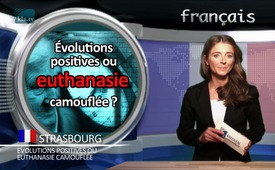 Évolutions positives ou euthanasie camouflée ?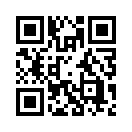 Ces dernières années, dans le système  de  santé  publique, certaines évolutions sont propagées  comme  positives  et humaines.  Avec  un  concept thérapeutique  développé  en Angleterre – le Liverpool Care Pathway – veut par exemple rendre possible un processus de mort plus agréable à des patients incurables. Chez des patients  qui  ne  sont  plus  en mesure de s’alimenter ni de
boire, l’administration de médicaments  et  de  liquides  est arrêtée pour accélérer la mort.Évolutions positives ou euthanasie camouflée ?

Ces dernières années, dans le système  de  santé  publique, certaines évolutions sont propagées  comme  positives  et humaines.  Avec  un  concept thérapeutique  développé  en Angleterre – le Liverpool Care Pathway – veut par exemple rendre possible un processus de mort plus agréable à des patients incurables. Chez des patients  qui  ne  sont  plus  en mesure de s’alimenter ni de
boire, l’administration de médicaments  et  de  liquides  est arrêtée pour accélérer la mort.
De plus, les démarches sont intensifiées pour  des  directives anticipées. La rédaction de directives anticipées est présentée  comme  une  «  action  responsable » et il est vivement conseillé au patient de refuser des mesures pour prolonger sa vie telles que des perfusions par  exemple.  La  discussion
déclenchée ces derniers temps sur la nouvelle réglementation juridique de l’aide à mourir va dans la même direction. Ce qui veut dire qu'un  médecin  pourra ,sans crainte de sanctions, aider une personne à mourir activement en prescrivant une dose létale de médicament,  que  le  patient  prendra lui-même.  Chers téléspectateurs, nous posons les questions suivantes : Ces  développements sont-ils vraiment positifs ? N’est-ce pas simplement une « élimination » bon marché  d’êtres  humains  dépendants de soins coûteux ?
Rester À l'écoute et À bientôt !de xxSources:Source :
http://www.solidariteetprogres.org/actualites-001/Le-modele-d-Obama-discredite-avec-le-programme-NICE-un-Anglais-sur-six_05767.html

http://www.faz.net/aktuell/politik/inland/aktive-sterbehilfe-abgeordnete-fordern-recht-auf-selbstbestimmten-tod-13212160.htmlCela pourrait aussi vous intéresser:---Kla.TV – Des nouvelles alternatives... libres – indépendantes – non censurées...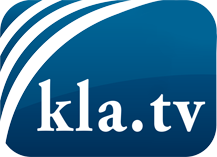 ce que les médias ne devraient pas dissimuler...peu entendu, du peuple pour le peuple...des informations régulières sur www.kla.tv/frÇa vaut la peine de rester avec nous! Vous pouvez vous abonner gratuitement à notre newsletter: www.kla.tv/abo-frAvis de sécurité:Les contre voix sont malheureusement de plus en plus censurées et réprimées. Tant que nous ne nous orientons pas en fonction des intérêts et des idéologies de la système presse, nous devons toujours nous attendre à ce que des prétextes soient recherchés pour bloquer ou supprimer Kla.TV.Alors mettez-vous dès aujourd’hui en réseau en dehors d’internet!
Cliquez ici: www.kla.tv/vernetzung&lang=frLicence:    Licence Creative Commons avec attribution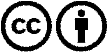 Il est permis de diffuser et d’utiliser notre matériel avec l’attribution! Toutefois, le matériel ne peut pas être utilisé hors contexte.
Cependant pour les institutions financées avec la redevance audio-visuelle, ceci n’est autorisé qu’avec notre accord. Des infractions peuvent entraîner des poursuites.